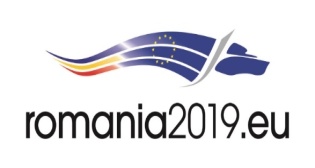 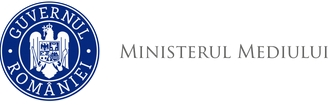 Agenţia Naţională pentru Protecţia Mediului Stimate Domnule Petru ILIEȘ              Urmare cererii dvs. înregistrată sub nr. 2965  /28.03.2019, prin care prezentați Propunerea privind aspectele relevante pentru protecția mediului care trebuie dezvoltate în Studiul de evaluare adecvată și Raportul privind impactul asupra mediului, urmare postării acesteia pe site-ul A.P.M. Neamț, la adresa web http://apmnt.anpm.ro - Acasă – Reglementări – Acord de mediu – Documentații în procedura EIA și EA – Liste de control etapa de definire, vă facem cunoscute următoarele:              1. Procedura de reglementare se va desfășura în conformitate cu prevederileLegii nr. 292 /2018 privind evaluarea impactului anumitor proiecte publice și private asupra mediului.              Studiul de evaluare adecvată și Raportul privind impactul asupra mediului vor fi întocmite de persoane juridice sau fizice, independente de titularul proiectului și  atestate conform prevederilor legale în vigoare.              Raportul privind impactul asupra mediului va urmări respectarea prevederilor:              - Anexei nr. 4 la Legea nr. 292 /2018;              - Ordinului MAPM nr. 863 /2002 privind aprobarea ghidurilor metodologice aplicabile etapelor procedurii-cadru de evaluare a impactului asupra mediului.              Raportul va conține și concluziile Studiului de evaluare adecvată.              La depunerea Studiului de evaluare adecvată și a Raportului privind impactul asupra mediului se va face dovada achitării tarifului de 2000 lei conform prevederilor Ordinului MMSC nr. 865 /2014 privind modificarea unor acte normative care stabilesc taxe și tarife în domeniul protecției mediului.               La întocmirea Raportului privind impactul asupra mediului se vor avea în vedere și următoarele aspecte (capitolele menționate sunt conform Propunerii prezentate, susmenționată): Îndrumar privind problemele de mediu- 2 -1. CARACTERISTICI PROIECT             Zone sensibile              Se vor menționa restricțiile impuse prin Planul de management al ariei protejate ROSCI0364 ”Râul Moldova între Tupilați și Roman”,  titularii terenurilor incluse în zonele de protecție susmenționate și activitățile desfășurate pe aceste amplasamente.              Cumularea cu alte proiecte (alte activități de extracție balast desfășurate în zonă).               La evaluarea impactului asupra ariei naturale protejate ROSCI0364 ”Râul Moldova între Tupilați și Roman” să se evalueze și impactul cumulativ al proiectului cu alte proiecte din zonă.             Măsurile de reducere a impactului vor ține cont de prevederile Planului de management al ariei natural protejate ROSCI0364 ”Râul Moldova între Tupilați și Roman”, aprobat prin Ordinul Ministrului Mediului, Apelor și Pădurilor nr. 1554 /2016, publicat în Monitorul Oficial al României nr. 1062 /29.12.2016.              Etapa pregătitoare              Identificarea zonelor de traversare cursuri de apă, drumuri naționale, județene, arii protejate, păduri.              Etapa construcției              Informații privind poluanții fizico – chimici, emisiile de zgomot, vibrații și alte surse de disconfort care pot afecta mediul în perioada de extracție agregate minerale, inclusiv din instalații și echipamente mobile și staționare.              Descrierea aspectelor privind posibila afectare a populației, faunei, florei, solului, bunurilor materiale, peisajului, efecte directe și indirecte, secundare, cumulative, pe termen scurt, mediu și lung, permanente si temporare. 2. AMPLASARE PROIECT              Se va ține cont de concluziile Studiului de evaluare adecvată, referitoare la restricțiile și măsurile impuse pentru desfășurarea activității în aria protejată ROSCI0364 ”Râul Moldova între Tupilați și Roman”.              Precizăm că urmare analizării Raportului privind impactul asupra mediului pot apărea solicitări privind completarea acestuia cu informații suplimentare, necuprinse în Îndrumarul susmenționat. Cu deosebită considerație,Director Executiv,Iulian JUGANAvizat: Şef Serviciu A.A.A.,                                                                      Monica ISOPESCUÎntocmit:Liviu JIGĂU           Agenţia pentru Protecţia Mediului NeamțNr.:2965 /13.05.2019Către:SC CRISTINEL CUARȚ SRL, comuna Botești, sat Nisiporești, județul NeamțÎn atenţia:Domnului Petru ILIEȘSpre ştiinţă:Referitor la:Executarea de lucrări pentru amenajare iaz piscicol și pentru amenajare iaz piscicol și pentru un loc de agrement